	В рамках деятельности Школьных служб примирения для обучающихся с 26 апреля по 14 мая 2021 года в лицее  была проведена акция «Забор пожеланий». Цель акции - сплочение классных коллективов и  формирование позитивного отношения друг к другу и школе. Участникам акции 1-4 классов было предложено оставить на «заборе» записи, начинающиеся со слов «Мне нравиться в школе….». Старшеклассникам – пожелания «Я хочу, чтобы в школе….». Обучающиеся  активно  приняли участие в данном мероприятии. 	Ребята высказали интересные пожелания по улучшению школьной жизни:- шведский стол для обеда;- свободную форму;- сокращение количества уроков;- больше опытов и экспериментов;- экскурсии и больше мероприятий.	Большинство лицеистов отметили, что им нравятся педагоги, уроки. общение с одноклассниками.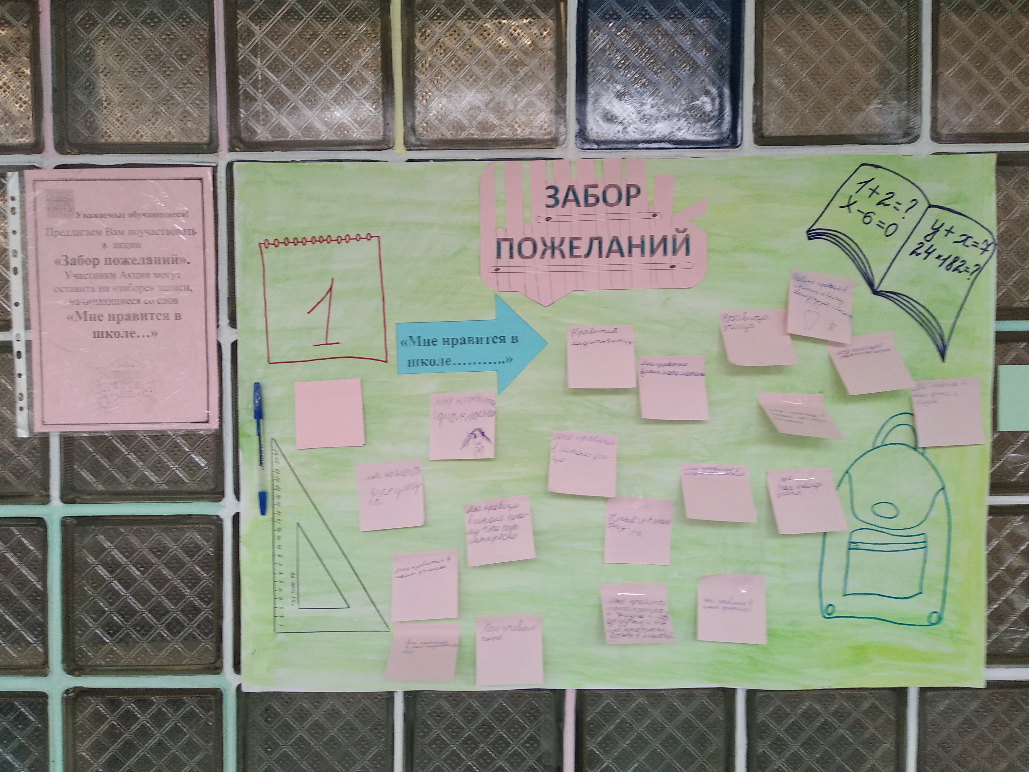 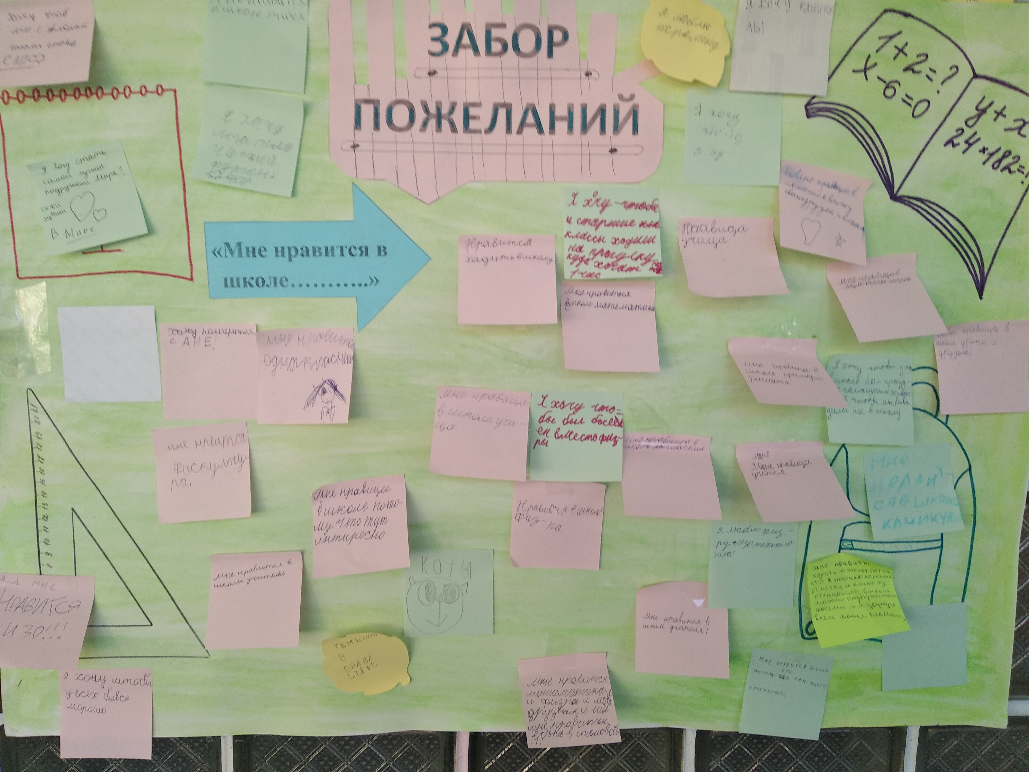 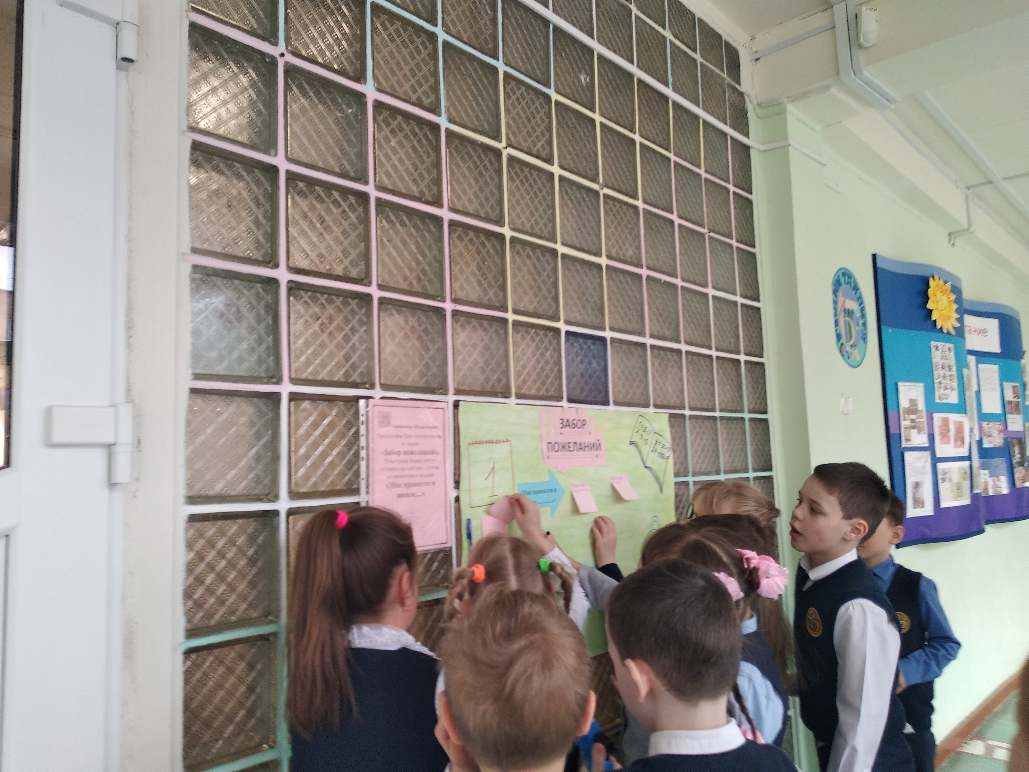 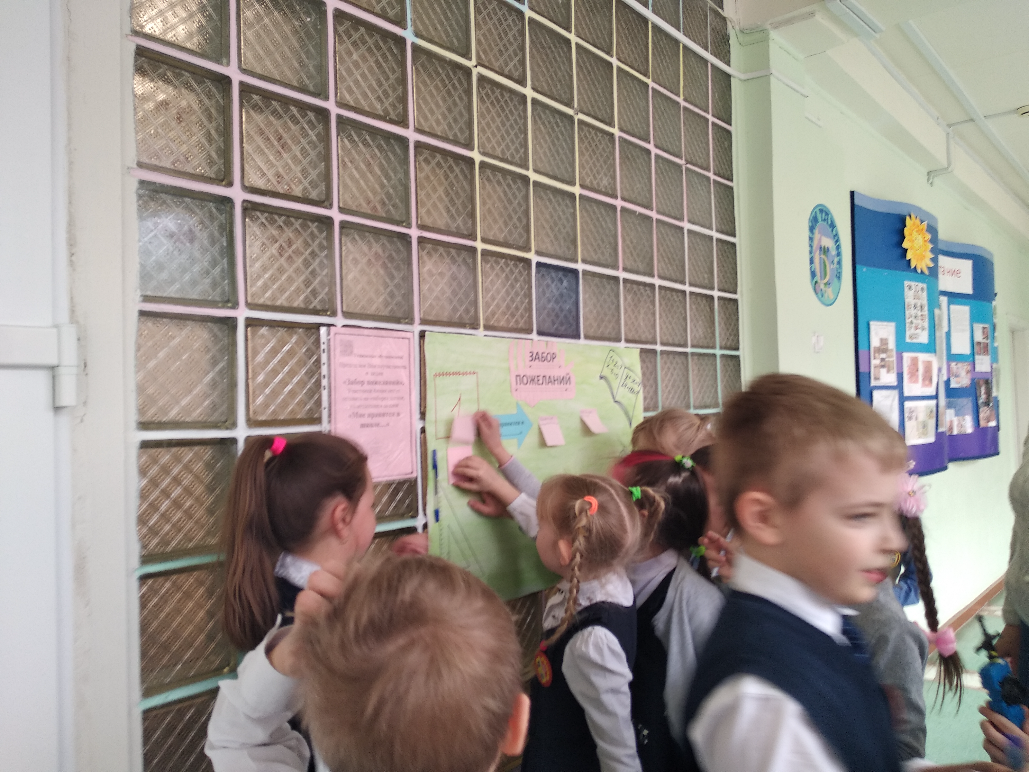 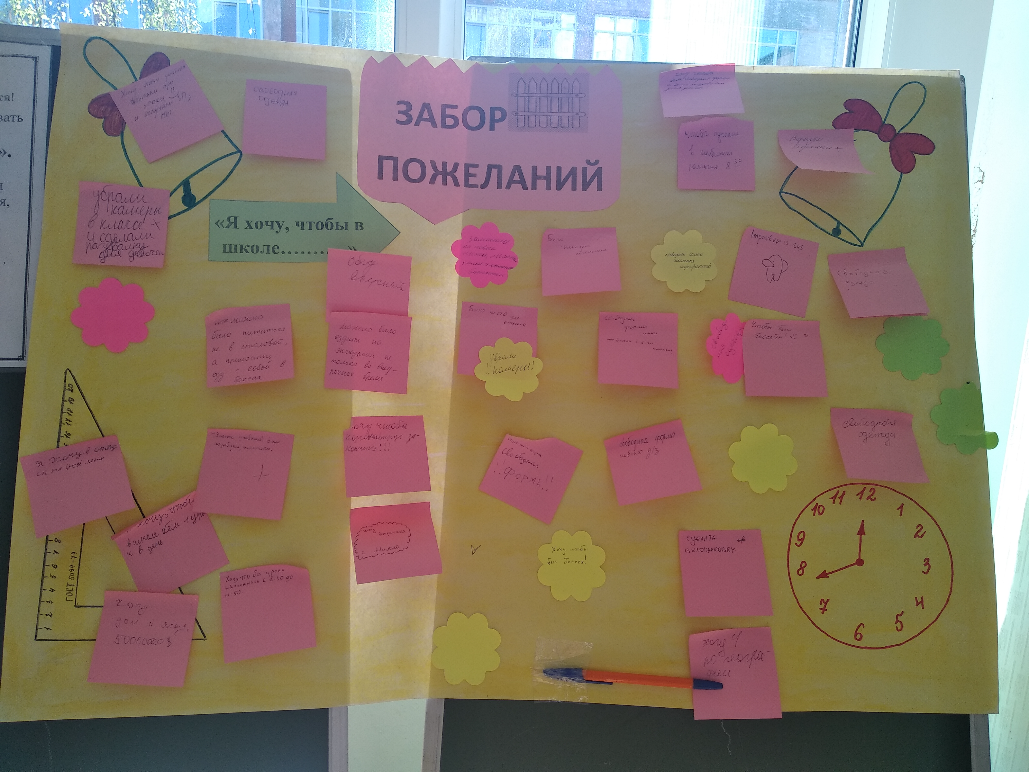 